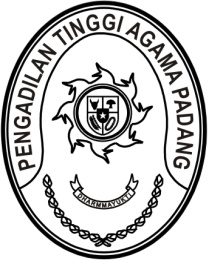 MAHKAMAH AGUNG REPUBLIK INDONESIADIREKTORAT JENDERAL BADAN PERADILAN AGAMAPENGADILAN TINGGI AGAMA PADANGJalan By Pass KM 24, Batipuh Panjang, Koto TangahKota Padang, Sumatera Barat 25171 www.pta-padang.go.id, admin@pta-padang.go.idSURAT TUGASNomor :      /KPTA.W3-A/OT1./X/2023Menimbang 	:a.	bahwa Listya Rahma, S.H., Analis Perkara Peradilan Pengadilan Tinggi Agama Padang akan dilantik sebagai Panitera Pengganti pada Pengadilan Agama Koto Baru Kelas II pada tanggal 19 Oktober 2023; 	 b.	bahwa Pengadilan Agama Painan mengundang Pengadilan Tinggi Agama Padang untuk mengikuti acara pelantikan tersebut;Dasar 	:	Surat Ketua Pengadilan Agama Koto Baru nomor 1829/KPA.W3-A11/KP4.1.3/X/2023 tanggal 13 Oktober 2023 perihal Undangan;MEMBERI TUGASKepada 	:	Untuk 	: 	Mengikuti kegiatan pelantikan di Pengadilan Agama Painan pada tanggal 19 Oktober 2023.    Padang, 18 Oktober 2023       Wakil Ketua,RoslianiTembusan:Ketua Pengadilan Tinggi Agama Padang (sebagai laporan);Ketua Pengadilan Agama Painan.No.Nama dan NIPJabatan dan Satuan KerjaGol. RuangTanggalDra. Hj. Rosliani, S.H., M.A.Wakil Ketua Pengadilan Tinggi Agama PadangIVe19 Oktober 2023Dr. Drs. H. Abdul Hadi, M.H.I.Hakim Tinggi Pengadilan Tinggi Agama PadangIVe19 Oktober 2023H. Idris Latif, S.H., M.H.Panitera Pengganti Pengadilan Tinggi Agama PadangIVc19 Oktober 2023H. M. Yazid. Za S.H., M.H.Panitera Pengganti Pengadilan Tinggi Agama PadangIVa19 Oktober 2023Dra. SyuryatiPanitera Pengganti Pengadilan Tinggi Agama PadangIVa19 Oktober 2023Drs. DaryamurniPanitera Pengganti Pengadilan Tinggi Agama PadangIIId19 Oktober 2023H. Kutung Saraini, S.Ag.Panitera Pengganti Pengadilan Tinggi Agama PadangIIId19 Oktober 2023Nelly Oktavia, S.H.Panitera Pengganti Pengadilan Tinggi Agama PadangIIId19 Oktober 2023Nurasiyah Handayani Rangkuti, S.H.Kepala Subbagian Tata Usaha dan Rumah TanggaIIId19 Oktober 2023Millia Sufia S.E., S.H., M.M.Kepala Subbagian Keuangan dan PelaporanIIId19 Oktober 2023Elvi Yunita, S.H., M.H.Kepala Subbagian Rencana, Program dan AnggaranIIIc19 Oktober 2023Rifka Hidayat, S.H., M.M.Kepala Subbagian Kepegawaian dan TIIIIc19 Oktober 2023Mursyidah, S.AP.Analis Kepegawaian PertamaIIIb19 Oktober 2023Fitrya Rafani, S.Kom.BendaharaIIIa19 Oktober 2023Riccelia Junifa, S.E.Analis Rencana, Evaluasi dan PelaporanIIIa19 Oktober 2023Richa Meiliyana Rachmawati, A.Md.A.B.Arsiparis PelaksanaIIc19 Oktober 2023Aye Hadiya PPNPN19 Oktober 2023Zamharir Saleh, A.Md.Kom.PPNPN19 Oktober 2023